Notes 4-2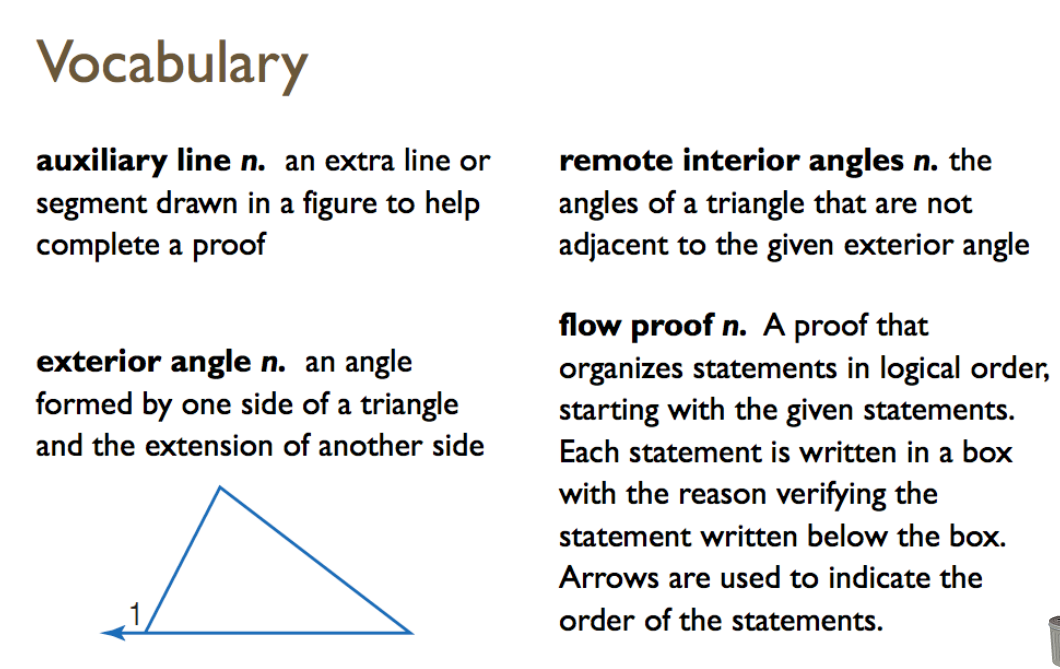 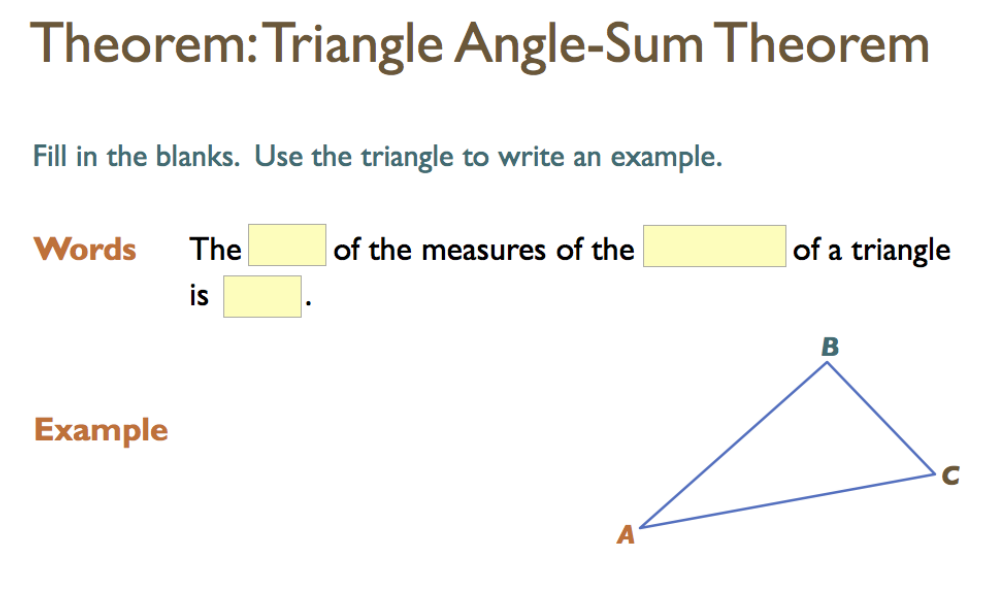 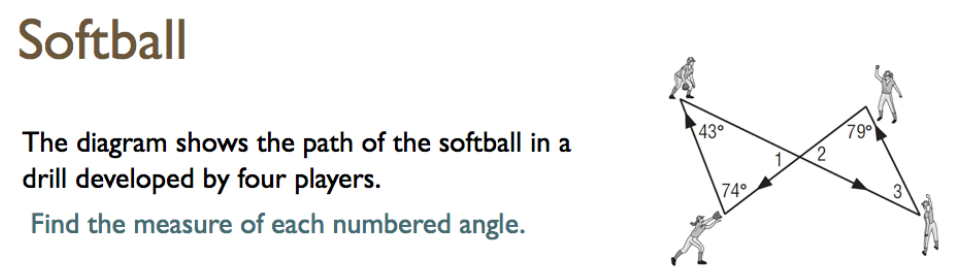 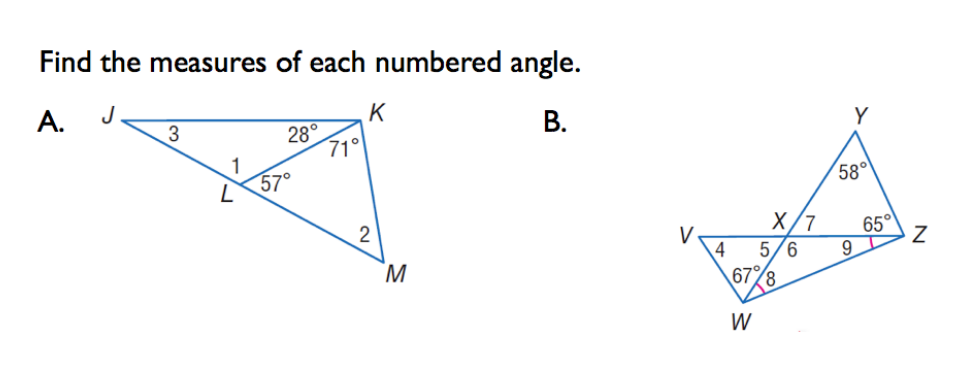 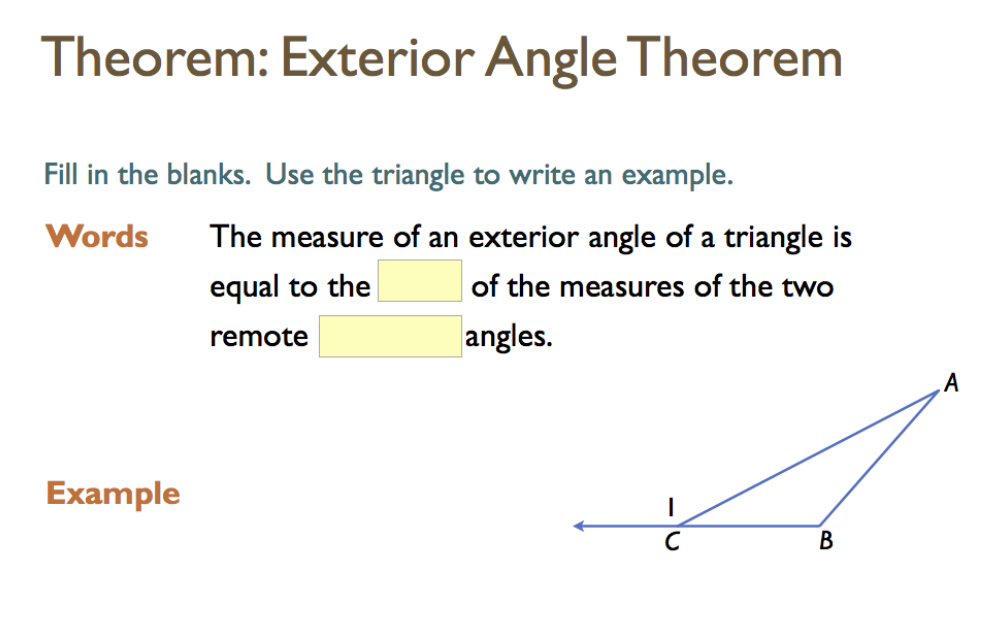 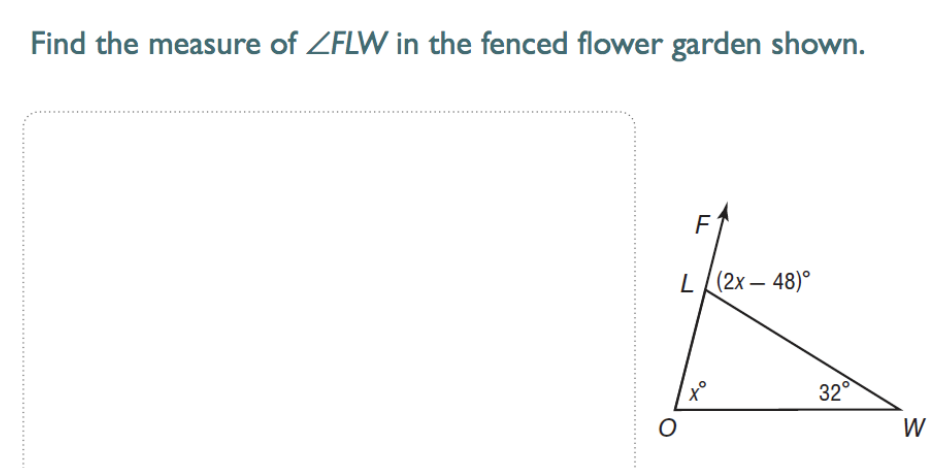 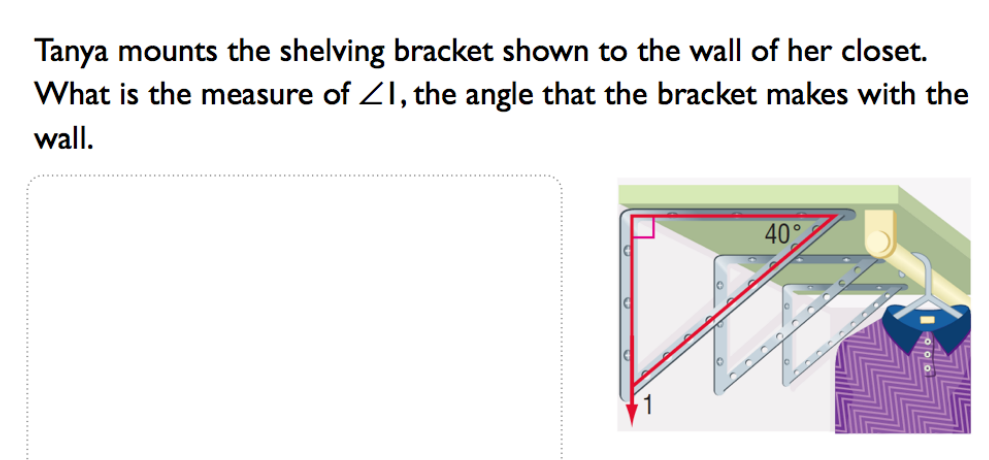 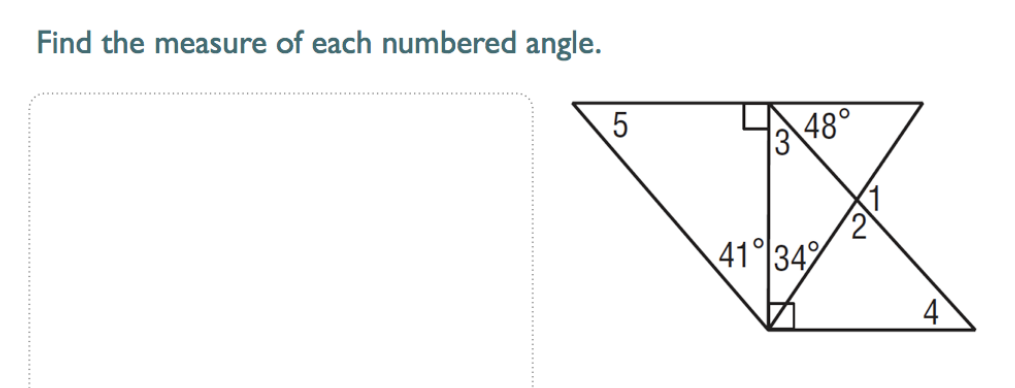 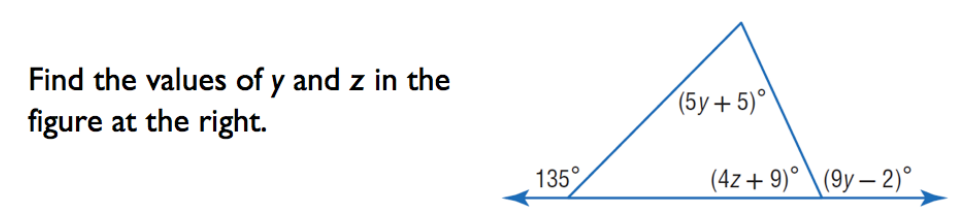 